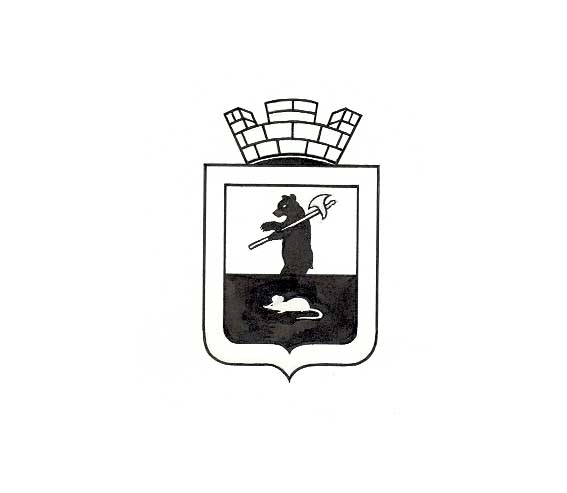 Администрация Мышкинского муниципального районаПОСТАНОВЛЕНИЕг. М ы ш к и нО проведении первого  этапа областного фотоконкурса «В объективе - Семья»          В соответствии с  Положением об областном фотоконкурсе «В объективе - Семья», утвержденным постановлением Правительства Ярославской области от 20.02.2015г. № 74, в целях пропаганды культурных, духовных и семейных ценностей,АДМИНИСТРАЦИЯ ПОСТАНОВЛЯЕТ:Провести в 2015 году первый этап областного фотоконкурса «В объективе – Семья».Утвердить Порядок проведения первого этапа областного фотоконкурса «В объективе – Семья»  согласно приложению 1 к настоящему постановлению.Утвердить состав жюри по подведению итогов первого этапа областного фотоконкурса «В объективе – Семья» согласно приложению 2 к настоящему постановлению.Контроль за исполнением постановления возложить на Заместителя Главы администрации Мышкинского муниципального района по социальным вопросам  Г.А. Чикорову.  Постановление вступает в силу с момента подписания.Опубликовать настоящее постановление в газете «Волжские зори» и разместить на официальном сайте Администрации Мышкинского муниципального района.И.о. Главы Мышкинскогомуниципального района                                                    О.В. Минаева  Приложение №1                                                                                            к постановлению Администрации                                                                           Мышкинского муниципального района                                                                                             от  05.03.2015г. №  136ПОРЯДОК
проведения первого этапа  областного фотоконкурса «В объективе – Семья» 1. Общие положения            Порядок проведения первого этапа  областного фотоконкурса  «В объективе – Семья» (далее – Порядок) разработан в соответствии с Постановлением Правительства Ярославской области от 20.02.2015г.  № 74 «О проведении областного фотоконкурса «В объективе – Семья» и определяет условия проведения первого этапа  фотоконкурса.             Первый этап областного фотоконкурса «В объективе – Семья» (далее – первый этап фотоконкурса) проводится в связи с проведением в 2015 году празднования 70-летия Победы в Великой Отечественной войне.              Организатором первого этапа фотоконкурса является: Администрация Мышкинского муниципального района.2. Цели и задачи проведения первого этапа  фотоконкурса       Основной целью первого этапа  фотоконкурса является воспитание уважительного отношения к памяти защитников Отечества, формирование чувства патриотизма и сопричастности к истории Родины.       Задачи: первого этапа  фотоконкурса  - осознание важности традиционных духовно-нравственных ценностей (мужество, стойкость, честь) в воспитании молодого поколения в духе любви к Отечеству;- пропаганда героического прошлого Родины;- формирование   патриотического мировоззрения и активной жизненной позиции у зрителей  и  участников конкурса посредством фоторабот;- популяризация лучших фоторабот семейной направленности, связанных с памятными моментами семейной истории фотографов;- сохранение семейных традиций через искусство фотографии;-  укрепление института семьи, повышение престижа материнства и отцовства;- выявление талантливых фотохудожников, в том числе юных.3. Сроки проведения первого этапа  фотоконкурса       Первый этап фотоконкурса проводится  до 3 апреля 2015 года. 4. Участники первого этапа  фотоконкурса       К участию допускаются семьи, воспитывающие несовершеннолетних детей, и фотографы-любители (независимо от возраста), проживающие на территории Мышкинского муниципального района Ярославской области.5. Номинации  первого этапа  фотоконкурса     Первый этап  фотоконкурса  проводится по следующим номинациям:- «Все для фронта, все для Победы!»;- «Война в истории моей семьи»;- «Звени, победная весна!»;- «День Победы глазами молодых»;- «Не стареют душой ветераны».Порядок проведения первого этапа  фотоконкурса  и требования к фотографиям, представленным для участия            Для участия в первом этапе фотоконкурса подается заявка и электронные версии фотографий. Заявка, составленная по форме  согласно приложению 1 к Порядку, подается в управление социальной защиты населения и труда администрации Мышкинского муниципального района, по адресу:152830 г. Мышкин, Успенская пл., д.3, каб. №4. Заявка предоставляется заявителем лично, либо через организацию федеральной почтовой связи. Электронные версии фотографий предоставляются на электронный адрес управления социальной защиты населения и труда администрации Мышкинского муниципального района uszn.myshkin.adm@mail.ru,  либо на электронном носителе по адресу: 152830 г.Мышкин, Успенская пл., д.3, каб. №4. Управление социальной защиты населения и труда администрации Мышкинского муниципального района осуществляет регистрацию поступивших заявок.          Работы, представленные на первый этап фотоконкурса, должны соответствовать целям, задачам и номинациям, указанным в Порядке, и отражать семейные ценности, важные и интересные события, связанные с жизнью семьи.          Фотографии, представленные на первый этап фотоконкурса, должны соответствовать следующим требованиям:-формат файла: JPG, JPEG;-разрешение изображения: 200–300 dpi;-размер изображения: не менее 3500 точек (пикселей) по длинной стороне изображения; основным критерием является возможность распечатать фотографию в формате 20х15 см  с разрешением 300 dpi для работы жюри в процессе конкурсного отбора и последующей фотопечати выставочных работ формата 30 х 45см;- размер файла: не более 5 Мб.         Файлы, не отвечающие требованиям Порядка, а также фотографии, присланные без заявки на участие либо с заявкой, заполненной не полностью или неразборчиво, к участию в первом этапе фотоконкурса   не допускаются. По каждой  номинации  представляется  не более трех работ.           Работы принимаются до 31 марта 2015 года.          Работы участников первого этапа фотоконкурса размещаются на сайте Администрации Мышкинского муниципального района (www.myshkinmr.ru).         Фотоработы, представленные к участию в первом этапе фотоконкурса, используются организатором фотоконкурса в фотовыставках и в рамках иных мероприятий, размещаются в средствах массовой информации в целях дальнейшей популяризации фотоконкурса.         Заявкой на участие в первом этапе фотоконкурса, автор выражает свое согласие на безвозмездную публикацию своих фоторабот в средствах массовой информации, социальной рекламе, на фотовыставках, в рамках иных мероприятий, проводимых организаторами фотоконкурса и отвечающих целям его проведения.        Ответственность за несоблюдение авторских прав третьих лиц  несут участники первого этапа  фотоконкурса.Подведение итогов первого этапа  фотоконкурса          Итоги первого этапа фотоконкурса подводит жюри, состав которого утверждается постановлением Администрации Мышкинского муниципального района.          Подведение  итогов первого этапа  фотоконкурса  состоится 02 апреля 2015 года в Администрации Мышкинского муниципального района.         Решение жюри оформляется протоколом.        Жюри выявляет фотоработы, имеющие лучшие результаты по следующим критериям: - соответствие целям и задачам первого этапа  фотоконкурса;- соответствие заявленной номинации;- эстетическое качество работы;- оригинальность решения.      Фотоработы оцениваются по каждой номинации, указанной в разделе 5 Порядка, на соответствие указанным критериям по пятибалльной шкале каждым членом жюри, баллы вносятся в оценочный лист (Приложение 2 к Порядку). Баллы, набранные фотоработой, суммируются и вносятся в протокол. Призёрами фотоконкурса признаются фотоработы, набравшие наибольшее количество баллов. При равном количестве баллов решение о призёре принимается членами жюри путём голосования, при равенстве голосов голос председателя является решающим. По итогам первого этапа  фотоконкурса в каждой из пяти номинаций определяется  не более трех призовых мест. Фотоработам, набравшим менее 75 баллов, призовое место не присуждается.           По итогам первого этапа фотоконкурса Администрацией Мышкинского муниципального района, в установленном порядке, направляются заявки на участие во втором этапе фотоконкурса и электронные версии фотографий на электронный адрес (konkurs@dirvkd.ru) в государственное бюджетное учреждение Ярославской области «Центр выставочно-конгрессной деятельности». ЗАЯВКАна участие  в первом этапе областного фотоконкурса«В объективе – Семья»Фамилия, имя, отчество  ________________________________________________________Общие сведения_______________________________________________________________                    (стаж занятия фотографией, достижения, участие в выставках, увлечения,___________________________________________________________________________________________________________________место учебы (работы), должность (полностью __________________________________________________________________паспортные данные (серия, номер, кем выдан, место и дата выдачи паспорта)  _______________________________________________________________дата рождения, место регистрации)______________________________________________________________________________________________________________________________проживающего по адресу: индекс___________, район _____________________________________;город___________________________;населённый пункт___________________________;улица__________________________, дом_____, корпус_____, квартира ______;контактный телефон________________________;номер страхового свидетельства государственного пенсионного страхования ____________________________________________________.Прошу зарегистрировать в качестве участника первого этапа областного фотоконкурса «В объективе – Семья» Согласен с условиями фотоконкурса, в том числе на публикацию фотографий в средствах массовой информации и социальной рекламе, на выставках и в рамках других мероприятий, проводимых организаторами фотоконкурса. В порядке и на условиях, определённых Федеральным законом от 27 июля 2006 года № 152-ФЗ «О персональных данных», согласен на обработку своих персональных данных.___________________________________________________________________________(подпись и расшифровка подписи)Приложение 2                                                                                                                                    к ПорядкуОценочный лист   Название фотоработы_____________________________________,   Номинация_____________________________________________,          ФИО __________________________________________________Приложение №2                                                                                 к постановлению Администрации                                                                            Мышкинского  муниципального района                                                                                             от  05.03.2015г. №  136Состав жюрипо подведению итогов первого этапа областного фотоконкурса «В объективе – Семья» Чикорова Г.А. – заместитель Главы администрации Мышкинского муниципального района по социальным вопросам, председатель жюри;Онучина В.А. – начальник управления социальной защиты населения и труда администрации  Мышкинского муниципального района, заместитель председателя жюри;Барабанова Ю.А. – ведущий специалист управления социальной защиты населения и труда администрации  Мышкинского муниципального района, секретарь жюри.Члены жюри:Калюк Н.Н. – начальник управления образования администрации  Мышкинского муниципального района;Стопинова Н.В. – директор МУ ММР «Социальное агентство молодёжи».от    «05»       032015   г.№136Приложение 1 к ПорядкуНоминацияНазвание файла с фотоработойКритерии оценкиОценка члена жюриОценка члена жюриОценка члена жюриОценка члена жюриОценка члена жюриКоличество балловКритерии оценки12345Количество балловСоответствие целям и задачам первого этапа  фотоконкурсаСоответствие заявленной номинацииЭстетическое качество работыОригинальность решенияИтого: